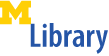 Plagiarism-instructor versionThe quotation below is from an article by Joanna M. Burkhardt.  Read the original quotation.  Selections 1-5 are ways in which someone might use this information in a term paper.  Which of these constitute plagiarism and which are acceptable?  Compare the examples that follow and decide whether they are or not examples of plagiarism.  Be ready to explain your answer. Original quotation:Library literature offers wide-spectrum coverage on planning and moving libraries.  Authors offer visions of what might be, practical implementation suggestions, or explicit instructions for specific situations.  Every move is different and offers its own set of challenges.  Planning and moving into a new library can be a nightmare with long-range challenges, or a sweet dream of perfect coordination and timing.*SELECTION 1Library literature offers wide-spectrum coverage on planning and moving libraries. Authors offer visions of what might be, practical implementation suggestions, or explicit instructions for specific situations.  Every move is different and offers its own set of challenges.  Planning and moving into a new library can be a nightmare with long-range challenges, or a sweet dream of perfect coordination and timing     *Not cited at allSELECTION 2Library literature offers wide-spectrum coverage on planning and moving libraries. Authors offer visions of what might be, practical implementation suggestions, or explicit instructions for specific situations.  Every move is different and offers its own set of challenges.  Planning and moving into a new library can be a nightmare with long-range challenges, or a sweet dream of perfect coordination and timing. (Burkhardt, 1998)*No quotation marks for direct quotationSELECTION 3“Library literature offers wide-spectrum coverage on planning and moving libraries. Authors offer visions of what might be, practical implementation suggestions, or explicit instructions for specific situations.  Every move is different and offers its own set of challenges.  Planning and moving into a new library can be a nightmare with long-range challenges, or a sweet dream of perfect coordination and timing.” (Burkhardt, 1998)*OK as isSELECTION 4Library literature offers much information on planning and moving libraries.  Authors offer their thoughts on what might be, practical implementation suggestions, or explicit instructions for specific situations.  Every move is different and offers its own set of challenges.  Planning and moving into a new library can be a nightmare or a sweet dream of perfect coordination and timing. (Burkhardt, 1998)*Too close to original without using quotation marks.  Mix of paraphrase & quotesSELECTION 5“Library literature offers much information on planning and moving libraries.  Authors offer their thoughts on what might be, practical implementation suggestions, or explicit instructions for specific situations.  Every move is different and offers its own set of challenges.  Planning and moving into a new library can be a nightmare or a sweet dream of perfect coordination and timing.” (Burkhardt, 1998)*Not exact quotation – a few words changedSELECTION 6In the literature about libraries there are plenty of articles on planning and moving libraries.  Writers of these articles offer futuristic, practical, or explicit instructions for moving libraries.  Planning and moving a library can be a nightmare or a good dream. (Burkhardt, 1998)*Borderline – last sentence is very close to original.  Find another analogy SELECTION 7Moving into a new library takes much planning and forethought.  The literature is full of articles of practical and theoretical advice regarding this topic.  Each situation is different and must be handled according to the specifics of the location.  Creating a new library may be very easy or very hard. (Burkhardt, 1998)	*Very good paraphrase------------------------*Joanna M. Burkhardt, “Do’s and don’ts for moving a small academic library, College and Research Libraries news 59, no. 7 (July/August 1998): 449.